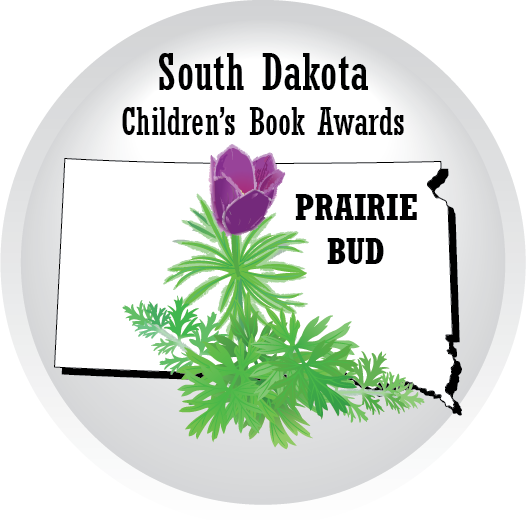 
 
NOMINEE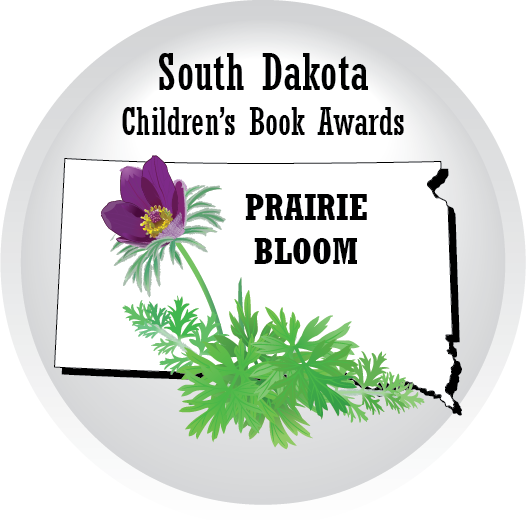 
 
NOMINEE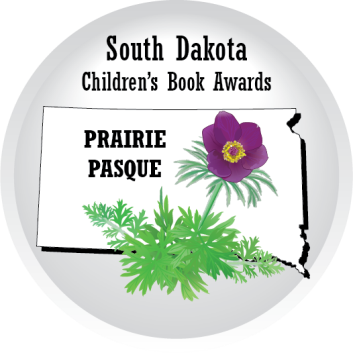 
 
NOMINEE
 
NOMINEE
 
NOMINEE
 
NOMINEE
 
NOMINEE
 
NOMINEE
 
NOMINEE
 
NOMINEE
 
NOMINEE
 
NOMINEE